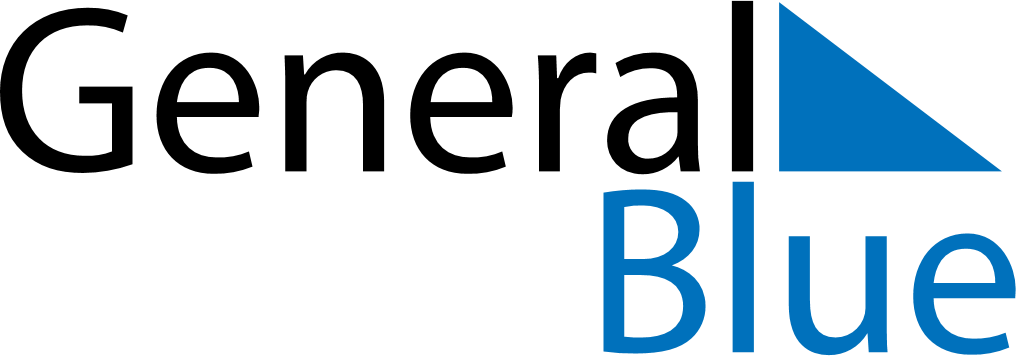 June 2024June 2024June 2024June 2024June 2024June 2024June 2024Ulvila, Satakunta, FinlandUlvila, Satakunta, FinlandUlvila, Satakunta, FinlandUlvila, Satakunta, FinlandUlvila, Satakunta, FinlandUlvila, Satakunta, FinlandUlvila, Satakunta, FinlandSundayMondayMondayTuesdayWednesdayThursdayFridaySaturday1Sunrise: 4:06 AMSunset: 10:54 PMDaylight: 18 hours and 48 minutes.23345678Sunrise: 4:04 AMSunset: 10:56 PMDaylight: 18 hours and 52 minutes.Sunrise: 4:02 AMSunset: 10:58 PMDaylight: 18 hours and 55 minutes.Sunrise: 4:02 AMSunset: 10:58 PMDaylight: 18 hours and 55 minutes.Sunrise: 4:01 AMSunset: 11:00 PMDaylight: 18 hours and 59 minutes.Sunrise: 3:59 AMSunset: 11:02 PMDaylight: 19 hours and 2 minutes.Sunrise: 3:58 AMSunset: 11:03 PMDaylight: 19 hours and 5 minutes.Sunrise: 3:57 AMSunset: 11:05 PMDaylight: 19 hours and 8 minutes.Sunrise: 3:56 AMSunset: 11:07 PMDaylight: 19 hours and 10 minutes.910101112131415Sunrise: 3:55 AMSunset: 11:08 PMDaylight: 19 hours and 13 minutes.Sunrise: 3:54 AMSunset: 11:09 PMDaylight: 19 hours and 15 minutes.Sunrise: 3:54 AMSunset: 11:09 PMDaylight: 19 hours and 15 minutes.Sunrise: 3:53 AMSunset: 11:11 PMDaylight: 19 hours and 17 minutes.Sunrise: 3:52 AMSunset: 11:12 PMDaylight: 19 hours and 19 minutes.Sunrise: 3:51 AMSunset: 11:13 PMDaylight: 19 hours and 21 minutes.Sunrise: 3:51 AMSunset: 11:14 PMDaylight: 19 hours and 23 minutes.Sunrise: 3:50 AMSunset: 11:15 PMDaylight: 19 hours and 24 minutes.1617171819202122Sunrise: 3:50 AMSunset: 11:16 PMDaylight: 19 hours and 25 minutes.Sunrise: 3:50 AMSunset: 11:16 PMDaylight: 19 hours and 26 minutes.Sunrise: 3:50 AMSunset: 11:16 PMDaylight: 19 hours and 26 minutes.Sunrise: 3:50 AMSunset: 11:17 PMDaylight: 19 hours and 27 minutes.Sunrise: 3:50 AMSunset: 11:17 PMDaylight: 19 hours and 27 minutes.Sunrise: 3:50 AMSunset: 11:18 PMDaylight: 19 hours and 28 minutes.Sunrise: 3:50 AMSunset: 11:18 PMDaylight: 19 hours and 28 minutes.Sunrise: 3:50 AMSunset: 11:18 PMDaylight: 19 hours and 28 minutes.2324242526272829Sunrise: 3:50 AMSunset: 11:18 PMDaylight: 19 hours and 27 minutes.Sunrise: 3:51 AMSunset: 11:18 PMDaylight: 19 hours and 27 minutes.Sunrise: 3:51 AMSunset: 11:18 PMDaylight: 19 hours and 27 minutes.Sunrise: 3:52 AMSunset: 11:18 PMDaylight: 19 hours and 26 minutes.Sunrise: 3:52 AMSunset: 11:18 PMDaylight: 19 hours and 25 minutes.Sunrise: 3:53 AMSunset: 11:17 PMDaylight: 19 hours and 24 minutes.Sunrise: 3:54 AMSunset: 11:17 PMDaylight: 19 hours and 22 minutes.Sunrise: 3:55 AMSunset: 11:16 PMDaylight: 19 hours and 21 minutes.30Sunrise: 3:56 AMSunset: 11:15 PMDaylight: 19 hours and 19 minutes.